Об утверждении положения   о порядке использования бюджетных ассигнований резервного фонда администрации Шумшевашского сельского поселения Аликовского района Чувашской Республики  В соответствии со статьей 81 Бюджетного кодекса Российской Федерации администрация  Шумшевашского сельского поселения Аликовского района Чувашской Республики п о с т а н о в л я е т:
          1. Утвердить Положение о порядке  использования бюджетных ассигнований резервного фонда администрации  Шумшевашского сельского поселения Аликовского района Чувашской Республики согласно приложению.
         2. Настоящее постановление вступает в силу со дня его официального опубликования.Глава Шумшевашского сельского поселения  Аликовского района                                                                                   В.Н.МарковУтвержденпостановлением администрации Шумшевашского сельского поселения Аликовского районаЧувашской Республикиот 24.12.2019 №93Положение о порядке использования бюджетных ассигнований резервного фонда администрации Шумшевашского сельского поселения Аликовского района Чувашской Республики 1. Средства резервного фонда администрации Шумшевашского сельского поселения Аликовского района Чувашской Республики (далее-резервный фонд) направляются на финансовое обеспечение непредвиденных расходов, в том числе на проведение аварийно-восстановительных работ и иных мероприятий, связанных с ликвидацией последствий стихийных бедствий и других чрезвычайных ситуаций, а также на иные мероприятия предусмотренные настоящим Положением. 2. Размер резервного фонда определяется решением Собрания депутатов Шумшевашского сельского поселения Аликовского района Чувашской Республики об утверждении бюджета Шумшевашского сельского поселения Аликовского района Чувашской Республики на соответствующий финансовый год.3. Средства  резервного фонда расходуются на финансирование:- аварийно-восстановительных работ;-мероприятий связанных с ликвидацией последствий стихийных бедствий и других чрезвычайных ситуаций;-мероприятий местного значения( встречи, выставки. семинары, симпозиумы);  -других мероприятий,  проводимых по решению администрации Шумшевашского сельского поселения Аликовского района Чувашской Республики;4. Решение администрации Шумшевашского сельского поселения Аликовского района Чувашской Республики о выделении средств из резервного фонда принимается в тех случаях когда средств на проведение этих мероприятий недостаточно. 5. Для принятия решения, о выделении средств из резервного фонда  в качестве обоснования в администрацию Шумшевашского сельского поселения Аликовского района Чувашской Республики представляются сметы расходов, расчеты затрат, акты обследования, счета-фактуры и иные документы, подтверждающие расходы.6. Средства из резервного фонда выделяются на основании постановления администрации Шумшевашского сельского поселения Аликовского района Чувашской Республики.
7. Отчет об использовании средств резервного фонда представляется в администрацию  Шумшевашского сельского поселения Аликовского района Чувашской Республики по форме согласно Приложению к настоящему Положению.Приложение
к Положению о порядке использования бюджетных  ассигнований резервного фонда администрацииШумшевашского сельского поселения Аликовского района                                                                                                         Чувашской РеспубликиОтчет об использовании средств резервного фонда администрации Шумшевашского сельского поселения Аликовского района Чувашской Республики                                                                                                
       за  20_____ год
        Исполнитель ____________________
    ЧУВАШСКАЯ  РЕСПУБЛИКА АЛИКОВСКИЙ РАЙОН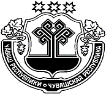 ЧĂВАШ   РЕСПУБЛИКИЭЛĔК РАЙОНĔ АДМИНИСТРАЦИЯШУМШЕВАШСКОГОСЕЛЬСКОГО ПОСЕЛЕНИЯПОСТАНОВЛЕНИЕ__24.12.2019 г.    № 93с. ШумшевашиШĔМШЕШ ЯЛ ТĂРĂХĔНадминистрацийĔ ЙЫШĂНУ    24.12.2019  93 №Шĕмшеш  салиN п/пПостановление администрации Шумшевашского сельского поселения Аликовского района Чувашской Республики Постановление администрации Шумшевашского сельского поселения Аликовского района Чувашской Республики Цель выделенияСумма, рублейПлатежное поручение, подтверждающее осуществление расходов средств резервного фондаПлатежное поручение, подтверждающее осуществление расходов средств резервного фондаПлатежное поручение, подтверждающее осуществление расходов средств резервного фондаNДатаNДатаСумма, рублей12345678